ЗЕМСКОЕ СОБРАНИЕБАРДЫМСКОГО МУНИЦИПАЛЬНОГО РАЙОНАПЕРМСКОГО КРАЯДВАДЦАТОЕ ЗАСЕДАНИЕРЕШЕНИЕ24.08.2017							  		         № 324О внесении изменений в Правила землепользования и застройки Бардымского сельского поселения Бардымского муниципального района применительно к части территории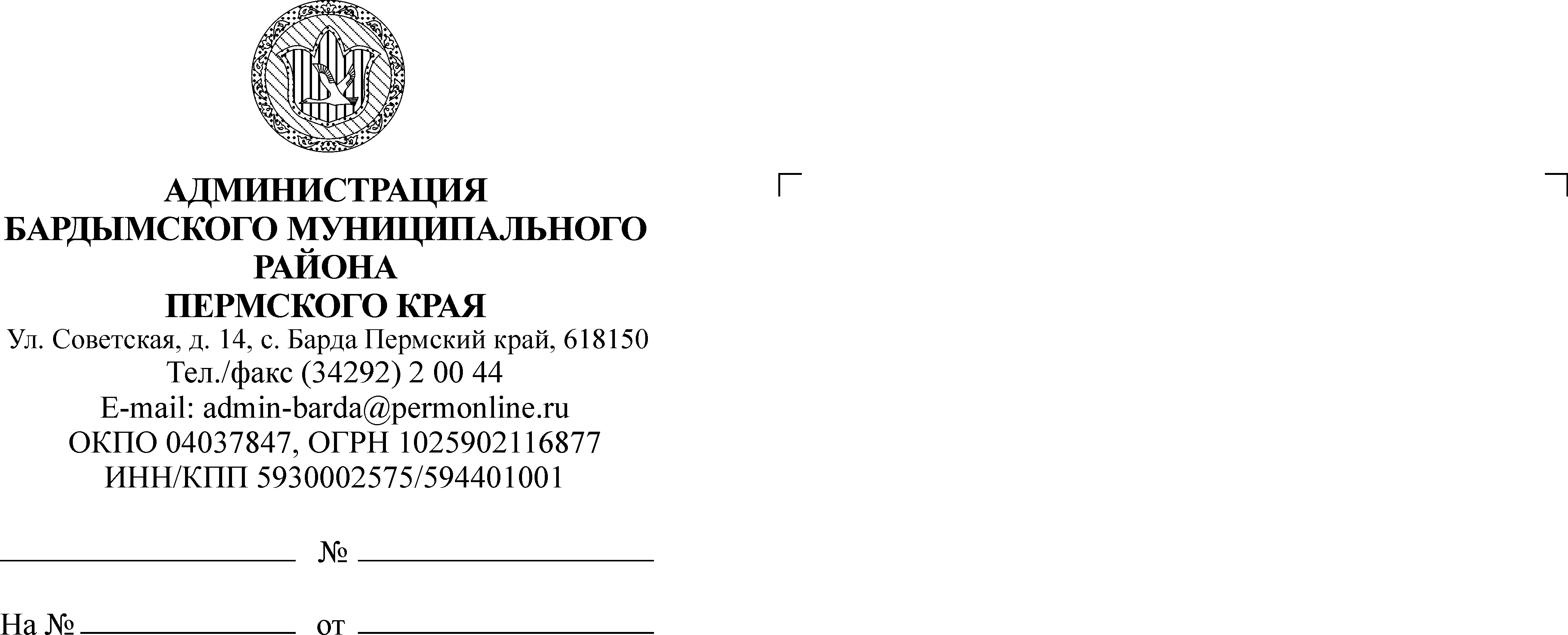 В соответствии со ст.14 Федерального закона от 06.10.2003 №131-ФЗ «Об общих принципах организации местного самоуправления в Российской Федерации», ст. 31, 32, 33 Градостроительного кодекса Российской Федерации, Устава Бардымского муниципального района, с учетом протокола и заключения публичных слушаний от 02.06.2017 № 10, Земское Собрание Бардымского муниципального районаРЕШАЕТ:1. Внести в Правила землепользования и застройки Бардымского сельского поселения Бардымского муниципального района применительно к части территории, утвержденные решением Земского Собрания Бардымского муниципального района от 27.04.2016 № 113, следующие изменения:расширить  границы территориальной зоны Ж-2 (зона застройки многоэтажными жилыми домами) в кадастровом квартале  59:13:0060147;расширить  границы территориальной зоны  П-1 (зона производственно-коммунальных объектов I класса вредности) в кадастровом квартале 59:13:0060147.  2. Поручить Администрации Бардымского муниципального района в установленные сроки направить решение Земского Собрания Бардымского муниципального района в Министерство строительства и жилищно-коммунального хозяйства Пермского края.3. Решение вступает в силу со дня опубликования на официальном сайте Администрации Бардымского муниципального района www.barda-rayon.ru.4. Контроль исполнения решения возложить на председателя комиссии по социальной политике Габдулхакову З.С.Председатель Земского СобранияБардымского муниципального района				                Х.Г.АлапановГлава муниципального района - глава Администрации Бардымскогомуниципального района				                                        С.М.Ибраев28.08.2017